溢精不会使斋戒无效خروج المذي لا يفسد الصوم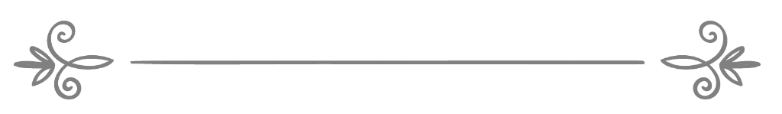 来源：伊斯兰问答网站مصدر : موقع الإسلام سؤال وجواب❧❧编审: 伊斯兰之家中文小组مراجعة: فريق اللغة الصينية بموقع دار الإسلام溢精不会使斋戒无效问：丈夫在斋月的白天和妻子嬉戏玩耍，随后妻子的阴道口变得湿润，而她不知道这个流出的液体是精水或者是别的东西，也不知道与丈夫嬉戏玩耍的具体天数，关于她的教法律例是什么？答：一切赞颂，全归真主。第一：夫妻可以互相嬉戏玩耍，条件是要保证不射精，因为《布哈里圣训实录》（1927段）和《穆斯林圣训实录》（1106段）辑录：阿伊莎（愿主喜悦之）传述：先知（愿主福安之）曾经在斋月中封着斋与妻室接吻，肌肤相接，先知是最能控制自己欲望的人。如果丈夫和妻子嬉戏玩耍或者肌肤相接，只要没有性交，就不外乎两种情况：第一种情况：由于嬉戏玩耍和肌肤相接而导致射精，在这种情况下斋戒就会无效，射精的人必须要还补斋戒。伊玛目脑威在《总汇》( 6 / 349 )中说：“如果丈夫与妻子接吻或者肌肤相接，而没有性交；或者抚摸妻子的手或者其它的部位，如果丈夫射精了，则其斋戒无效；否则，则其斋戒是有效的。《哈维》的作者等学者一致公决：谁与妻子接吻或者肌肤相接，而没有性交，如果射精了，则其斋戒无效。谢赫伊本•欧赛麦尼（愿主怜悯之）说：“如果一个人与他的妻子肌肤相接，无论是用手抚摸，或者接吻、或者是阴部，只要没有性交，如果射精了，则其斋戒无效；如果没有射精，则其斋戒仍然是有效的。”《津津有味的解释》( 6 / 388 )第二种情况：由于嬉戏玩耍和肌肤相接而导致溢精，则在这种情况下，他的斋戒仍然是有效的。谢赫阿卜杜•阿齐兹•本•巴兹（愿主怜悯之）说：“丈夫封着斋与妻子接吻，嬉戏玩耍，肌肤相接而没有性交，这一切都是可以的，没有任何的罪责。因为先知（愿主福安之）封着斋与妻室接吻，封着斋与妻室肌肤相接，但是因为欲望迅速膨胀而难以控制，害怕陷入真主所禁止的非法之事，所以讨厌这样做。如果射精了，必须要还补这一天的斋戒，而且在这一天不能吃喝，大众学者主张此人不必缴纳任何罚赎。至于溢精，按照学者们最正确的主张，则不会使斋戒无效，因为它根本上是安全的，不是破坏斋戒的事项，也因为难于防范。真主是赐人顺利的主宰。”《谢赫伊本•巴兹的法特瓦》( 15 / 315 )有人曾经向谢赫伊本•欧赛麦尼（愿主怜悯之）询问：一个人封着斋而与他的妻子嬉戏玩耍，然后溢精了，其斋戒的教法律例是什么？谢赫伊本•欧赛麦尼（愿主怜悯之）回答：如果一个人封着斋而与他的妻子嬉戏玩耍，然后溢精了，其斋戒是正确有效的，按照学者们最侧重的主张，他没有任何罪责。因为没有任何证据表明他的斋戒已经无效了，也不能把它与射精进行类比，因为溢精是不如射精的一种情况，这是我们侧重的主张，也是沙菲尔学派的主张，艾布•哈尼法的主张，伊斯兰的谢赫伊本•泰米业（愿主怜悯之）也选择了这个主张，他在《分支》中说：“这是最显而易见的。”他在《公正》中说：“这是正确的。”《谢赫伊本•欧赛麦尼的法特瓦全集》( 19 / 236 )敬请参阅（37715）号问题的回答。第三：一个人如果在这种情况下混淆了，不知道出来的是溢精或者是射精，一般情况下都是溢精，因为溢精就是在嬉戏玩耍的时候溢流出来的，不能因为怀疑而判断斋戒无效。我们在（99507）和（2485）号问题的回答中已经阐明了溢精和射精之间的区别。真主至知！